EXECUTIVE COMMITTEE MEETING MINUTES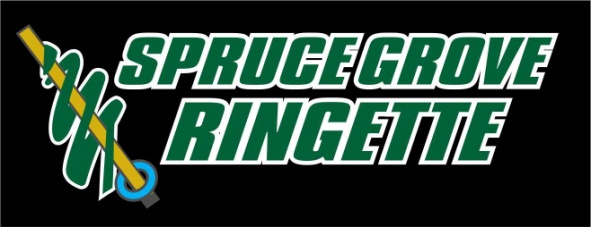 Thursday, November 24, 2016 @ 7:00 p.m.BPAC – Main Floor Meeting Room (Jen Col)	1.	CALL TO ORDERLeanne Couves called the meeting to order at 7:02 p.m. with the following in attendance: Leanne Couves - PresidentDonna Fortune – Director of AdministrationStuart Becker – Director of Active Start / U10 S-1 Karen Shackleton – Coordinator of Sweetheart Tournament Sherry Stypula – U16 DirectorJohnanne Parker – U12 DirectorDaron Kew – U14AA CoordinatorHeather Murray – Director of FinanceKaren Kunyk – U19 Director, Statistician Chantal McKenzie – Coordinator of GamingNancy Bechard – Director of Player Development & AssessmentLynda Snider – Director of Ice Acquisition & AllocatorMelanie Murtha – Director of Officiating & Officiating DevelopmentLisa McIntyre – Coordinator of Equipment / Apparel & Ringette PantsBarb Hoffman – Director of U10, Step 2 and 3Lynne Anderson – Coordinator of Referree SchedulingDillon Elliott – Director of Coaching Development and Assessment Karen Shackleton – Coordinator of Sweetheart Tournament2.	ADOPTION OF AGENDALisa McIntyre moved to adopt the agenda of November 24, 2016.  Johnanne Parker seconded. All in favour. 																																																		CARRIED3.	CREDENTIALS REPORTQuorum established – 10 voting members in attendance.4.	ADOPTION OF MINUTESDeferred to next meeting as Board had not had a chance to review the Minutes.  We will need to adopt Minutes of October and November, 2016.  Rhonda Kew will post both Minutes to website. 5.	COMMITTEE REPORTSDaron Kew brought up issue of whether or not we would be proceeding with U16AA or U19AA as the process should initiate the process for 2017/2018 season soon.  He reported that the process from last ran well but felt decision should be made a little earlier this time.MOTION:  Heather Murray made a motion to investigate the feasibility of a U16AA division.  Lisa McIntyre seconded.  																																															CARRIEDDaron Kew will also bring forward a report on the U14AA regarding policies and how the team faired.  He will get a ball park idea of expenses for parents as there were some driving to farther rinks for practice like Evansburg.   Summer Ice Camp – There was discussion about SGRA hosting a summer camp which will be open to all players in August. The question was does SGRA want to get into hosting a summer camp that was held in evenings.  Who would run it.  Nancy Bechard said she could look into seeing if some of the Rush players would be interested in helping.  One concern was if we put on a SGRA hosted camp would members feel pressured into registering for the camp or feel like the season was being extended by starting in August.  The Board has decided to leave it to next year and do some more investigation into it.  U16 Report - Attached	Coordinator of Referee Scheduling Report – AttachedDirector of Ice Acquistion and Allocator – Lynda Snider reported that the ice equity looked good. Player Development and Assessment Report – AttachedBGL update – SGRA teams all stayed where they were – no one moved up or down.  6.	FINANCIAL REPORT – Heather Murray reported that all was good and we are on track with the budget.  We have not received the grant monies yet, which brought up the issue of the buying shot clocks.  It was also noted that Calahoo does not have goalie creases for ringette.  7.	NEW BUSINESS a)	Team Photos – Teri Sauve was not at the meeting.  Leanne Couves will contact Teri about this and get the information so we can pass it along.  b)	Session 2 reminders – We went over rescheduling of games and blackout reminders. c)	Player Development and Assessment Position – We again discussed whether this should be split into two positions.  We cannot change until the Annual General Meeting as it is a matter of changing the bylaws.  Some thoughts were to split the position into divisions by age and need, ie. U10 and then U12 – U16.  If this is done more volunteers will be needed and we still have vacant positions to fill this year.  It would be voting position so may be more desirable.  	We also discussed the option of having helpers to input the data (maybe the directors).  Another point was that more volunteers to input data would be helpful but still would need people to be at the ice slots which is the most time consuming.  	The thought was to appoint coordinators for next year and then they could eventually move up to take over the Director of Player Development and Assessment position as they would then have some experience in the area before jumping into the position.d)	Commitment to Attend – If any of the teams are not committing to attend Provincials the board needs to know by December 5 as the cheque needs to go in by December 5, 2016.  Directors are to make sure all teams have submitted their forms.  e)	Coaching Certificate and Criminal 	Records Checks – Dillon Elliott reported that everyone has attended the coaching clinics and CI was all done.  Leduc will be hosting another CI clinic if anyone needs it.  The criminal records checks have been coming in.  If you need to submit one, please have your director or team manager drop it in the drop box at Stu Barnes.   f)		Tournament Policy – Barb Hoffman brought to the Board’s attention an issue in her division where a U10 – S3 team got into 4 tournaments and the other team only was accepted to one.  The policy is that they are allowed three tournaments.  This policy was in the manager handbook but not in the coaches handbook. This information will be made consistent in all handbooks. If you want to do more than the allowed tournaments you must make a formal request to the board.  	The consequences of not following the policies will be indentified as follows:  It will be suggested that U10 team accepted to four of the tournaments make an effort to swap their spot in one of the tournaments by allowing the other U10 team to take their spot.  If no arrangement is made then it must come back to the Board as a formal request to allow them to participate in the fourth tournament; If they do not agree to swap their spot, or if the tournament committee does not allow the swap then the board will enforce their withdrawal from the tournament and they will lose their tournament fees.  g)	Canada 150 – it was discussed that we can get a grant for $1500 if we do something for Canada Day.  One idea was doing the Farmer’s Day Parade with a Canada Day theme float.  The deadline to apply for the grant was December 1, 2016.  Do we have time to do this now?  The submission has to be during 2017 and has to happen within Parkland County.  Stu Becker said he had an idea, but he would get back to us after he puts some thought to it.   8.	PRESIDENT’S REPORT – attached9.	ROUND TABLE-	Stu Becker mentioned that he would like to have us also use Wicked Stitches as an official supplier of apparel as they have some unique items for the teams.  They will also match the 10% contribution to SGRA and their prices are reasonable.   It will be posted to the website specifically where everyone should go to order their items.  -	Chantal McKenzie noted that sign up for bingos was extended to December 1.  After December 1 she will be cashing cheques.  60 members have not signed up.  An email will be sent out saying that if you haven’t signed by your cheque will be cashed December 1, 2016.  -	Karen Shackleton reported that we have 94 applications for the Sweetheart Tournament.  There were no applications for U19A, 3 applications for U14AA, 5 applications for U16A – all out of province applications.  	There were some parents upset with the consequences if no volunteers for the Sweetheart committee but after the consequences email was sent out all volunteer positions were filled.  10.  REMINDERS  - none11.		NEXT BOARD MEETING – December 8, 2016 at 7:10 p.m. 12.		ADJOURNMENT – Leanne Couves adjourned the meeting at 9:24 p.m.